中国地质大学（北京）2024年春季硕士研究生课表2023-2024学年第二学期（2024春）及小学期校历课节及上课时间2024春季硕士研究生公共课课表                             上课起止时间：2024年2月26日-2024年6月23日（共17周）                                                                                                                                                      2024春季地球科学与资源学院硕士生专业课课表                                                                           上课起止时间：2024年2月26日-2024年6月23日（共17周）2024春季工程技术学院研究生专业课课表                                上课起止时间：2024年2月26日-2024年6月23日（共17周）                                                                                                                                                      2024春季材料科学与工程学院硕士研究生专业课课表                             上课起止时间：2024年2月26日-2024年6月23日（共17周）                                                                                                                                                      2024春季信工学院硕士研究生专业课课表                              上课起止时间：2024年2月26日-2024年6月23日（共17周）                                                                                                                                                      2024春季水资源与环境学院硕士研究生专业课课表                             上课起止时间： 2024年2月26日-2024年6月23日（共17周）                                                                                                                                           2024春季能源学院硕士研究生专业课课表                             上课起止时间： 2024年2月26日-2024年6月23日（共17周）                                                                                                                                           2024春季经济管理学院硕士研究生专业课课表                             上课起止时间：2024年2月26日-2024年6月23日（共17周）                                                                                                                                                      2024春季外国语学院硕士研究生专业课课表上课起止时间：2024年2月26日-2024年6月23日（共17周）                                                                                                                                                          2024春季珠宝学院硕士研究生专业课课表                                上课起止时间：2024年2月26日-2024年6月23日（共17周）                                                                                                                                                      2024春季地球物理与信息技术学院硕士研究生专业课课表                           上课起止时间：2024年2月26日-2024年6月23日（共17周）                                                                                                                                                    2024春季海洋学院硕士研究生公共课课表                                上课起止时间：2024年2月26日-2024年6月23日（共17周）                                                                                                                                                      2024春季土地科学技术学院硕士研究生专业课课表                             上课起止时间：2024年3月26日-2024年6月21日（共17周）                                                                                                                                                      2024春季体育课部硕士研究生专业课课表                                上课起止时间：2024年2月26日-2024年6月23日（共17周）                                                                                                                                                     2024春季马克思主义学院硕士研究生专业课课表                             上课起止时间：2024年2月26日-2024年6月23日（共17周）                                                                                                                                                      2024春季数理学院硕士研究生专业课课表                                上课起止时间： 2023年2月20日-2023年6月18日（共17周）                                                                                                                                                      2024春季科学研究院硕士研究生专业课课表                         上课起止时间：2024年2月26日-2024年6月23日（共17周）2024春季自然文化研究院硕士研究生专业课课表                                上课起止时间：2024年2月26日-2024年6月23日（共17周）                                                                                                                                                      月份三月三月三月三月四月四月四月四月四月四月五月五月五月五月五月六月六月六月六月六月六月六月七月七月七月七月七月八月八月八月八月八月九月九月  周次  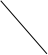 星期1234456789910111213131415161718181234556789910一26411181825181522222961320202731017242418152229295121926262二27512191926291623233071421212841118252529162330306132027273三286132020273101724241815222229512192626310172431317142128284四2971421212841118252529162323306132027274111825118152229295五1815222229512192626310172424317142128285121926229162330306六2916232330613202727411182525181522292961320273310172431317日3101724243171421282851219262629162330307142128441118251182023级注：1、室内教学17周；2、2024 年4月4日清明节；3、2024年4月18、19日春季运动会；4、2024年6月10日端午节。注：1、室内教学17周；2、2024 年4月4日清明节；3、2024年4月18、19日春季运动会；4、2024年6月10日端午节。注：1、室内教学17周；2、2024 年4月4日清明节；3、2024年4月18、19日春季运动会；4、2024年6月10日端午节。注：1、室内教学17周；2、2024 年4月4日清明节；3、2024年4月18、19日春季运动会；4、2024年6月10日端午节。注：1、室内教学17周；2、2024 年4月4日清明节；3、2024年4月18、19日春季运动会；4、2024年6月10日端午节。注：1、室内教学17周；2、2024 年4月4日清明节；3、2024年4月18、19日春季运动会；4、2024年6月10日端午节。注：1、室内教学17周；2、2024 年4月4日清明节；3、2024年4月18、19日春季运动会；4、2024年6月10日端午节。注：1、室内教学17周；2、2024 年4月4日清明节；3、2024年4月18、19日春季运动会；4、2024年6月10日端午节。注：1、室内教学17周；2、2024 年4月4日清明节；3、2024年4月18、19日春季运动会；4、2024年6月10日端午节。注：1、室内教学17周；2、2024 年4月4日清明节；3、2024年4月18、19日春季运动会；4、2024年6月10日端午节。注：1、室内教学17周；2、2024 年4月4日清明节；3、2024年4月18、19日春季运动会；4、2024年6月10日端午节。注：1、室内教学17周；2、2024 年4月4日清明节；3、2024年4月18、19日春季运动会；4、2024年6月10日端午节。注：1、室内教学17周；2、2024 年4月4日清明节；3、2024年4月18、19日春季运动会；4、2024年6月10日端午节。注：1、室内教学17周；2、2024 年4月4日清明节；3、2024年4月18、19日春季运动会；4、2024年6月10日端午节。注：1、室内教学17周；2、2024 年4月4日清明节；3、2024年4月18、19日春季运动会；4、2024年6月10日端午节。注：1、室内教学17周；2、2024 年4月4日清明节；3、2024年4月18、19日春季运动会；4、2024年6月10日端午节。注：1、室内教学17周；2、2024 年4月4日清明节；3、2024年4月18、19日春季运动会；4、2024年6月10日端午节。注：1、室内教学17周；2、2024 年4月4日清明节；3、2024年4月18、19日春季运动会；4、2024年6月10日端午节。注：1、室内教学17周；2、2024 年4月4日清明节；3、2024年4月18、19日春季运动会；4、2024年6月10日端午节。注：1、室内教学17周；2、2024 年4月4日清明节；3、2024年4月18、19日春季运动会；4、2024年6月10日端午节。注：1、室内教学17周；2、2024 年4月4日清明节；3、2024年4月18、19日春季运动会；4、2024年6月10日端午节。考试军事理论、小学期及暑假10周军事理论、小学期及暑假10周军事理论、小学期及暑假10周军事理论、小学期及暑假10周军事理论、小学期及暑假10周军事理论、小学期及暑假10周军事理论、小学期及暑假10周军事理论、小学期及暑假10周军事理论、小学期及暑假10周军事理论、小学期及暑假10周军事理论、小学期及暑假10周军事理论、小学期及暑假10周2022级注：1、室内教学17周；2、2024 年4月4日清明节；3、2024年4月18、19日春季运动会；4、2024年6月10日端午节。注：1、室内教学17周；2、2024 年4月4日清明节；3、2024年4月18、19日春季运动会；4、2024年6月10日端午节。注：1、室内教学17周；2、2024 年4月4日清明节；3、2024年4月18、19日春季运动会；4、2024年6月10日端午节。注：1、室内教学17周；2、2024 年4月4日清明节；3、2024年4月18、19日春季运动会；4、2024年6月10日端午节。注：1、室内教学17周；2、2024 年4月4日清明节；3、2024年4月18、19日春季运动会；4、2024年6月10日端午节。注：1、室内教学17周；2、2024 年4月4日清明节；3、2024年4月18、19日春季运动会；4、2024年6月10日端午节。注：1、室内教学17周；2、2024 年4月4日清明节；3、2024年4月18、19日春季运动会；4、2024年6月10日端午节。注：1、室内教学17周；2、2024 年4月4日清明节；3、2024年4月18、19日春季运动会；4、2024年6月10日端午节。注：1、室内教学17周；2、2024 年4月4日清明节；3、2024年4月18、19日春季运动会；4、2024年6月10日端午节。注：1、室内教学17周；2、2024 年4月4日清明节；3、2024年4月18、19日春季运动会；4、2024年6月10日端午节。注：1、室内教学17周；2、2024 年4月4日清明节；3、2024年4月18、19日春季运动会；4、2024年6月10日端午节。注：1、室内教学17周；2、2024 年4月4日清明节；3、2024年4月18、19日春季运动会；4、2024年6月10日端午节。注：1、室内教学17周；2、2024 年4月4日清明节；3、2024年4月18、19日春季运动会；4、2024年6月10日端午节。注：1、室内教学17周；2、2024 年4月4日清明节；3、2024年4月18、19日春季运动会；4、2024年6月10日端午节。注：1、室内教学17周；2、2024 年4月4日清明节；3、2024年4月18、19日春季运动会；4、2024年6月10日端午节。注：1、室内教学17周；2、2024 年4月4日清明节；3、2024年4月18、19日春季运动会；4、2024年6月10日端午节。注：1、室内教学17周；2、2024 年4月4日清明节；3、2024年4月18、19日春季运动会；4、2024年6月10日端午节。注：1、室内教学17周；2、2024 年4月4日清明节；3、2024年4月18、19日春季运动会；4、2024年6月10日端午节。注：1、室内教学17周；2、2024 年4月4日清明节；3、2024年4月18、19日春季运动会；4、2024年6月10日端午节。注：1、室内教学17周；2、2024 年4月4日清明节；3、2024年4月18、19日春季运动会；4、2024年6月10日端午节。注：1、室内教学17周；2、2024 年4月4日清明节；3、2024年4月18、19日春季运动会；4、2024年6月10日端午节。考试军事理论、小学期及暑假10周军事理论、小学期及暑假10周军事理论、小学期及暑假10周军事理论、小学期及暑假10周军事理论、小学期及暑假10周军事理论、小学期及暑假10周军事理论、小学期及暑假10周军事理论、小学期及暑假10周军事理论、小学期及暑假10周军事理论、小学期及暑假10周军事理论、小学期及暑假10周军事理论、小学期及暑假10周2021级注：1、室内教学17周；2、2024 年4月4日清明节；3、2024年4月18、19日春季运动会；4、2024年6月10日端午节。注：1、室内教学17周；2、2024 年4月4日清明节；3、2024年4月18、19日春季运动会；4、2024年6月10日端午节。注：1、室内教学17周；2、2024 年4月4日清明节；3、2024年4月18、19日春季运动会；4、2024年6月10日端午节。注：1、室内教学17周；2、2024 年4月4日清明节；3、2024年4月18、19日春季运动会；4、2024年6月10日端午节。注：1、室内教学17周；2、2024 年4月4日清明节；3、2024年4月18、19日春季运动会；4、2024年6月10日端午节。注：1、室内教学17周；2、2024 年4月4日清明节；3、2024年4月18、19日春季运动会；4、2024年6月10日端午节。注：1、室内教学17周；2、2024 年4月4日清明节；3、2024年4月18、19日春季运动会；4、2024年6月10日端午节。注：1、室内教学17周；2、2024 年4月4日清明节；3、2024年4月18、19日春季运动会；4、2024年6月10日端午节。注：1、室内教学17周；2、2024 年4月4日清明节；3、2024年4月18、19日春季运动会；4、2024年6月10日端午节。注：1、室内教学17周；2、2024 年4月4日清明节；3、2024年4月18、19日春季运动会；4、2024年6月10日端午节。注：1、室内教学17周；2、2024 年4月4日清明节；3、2024年4月18、19日春季运动会；4、2024年6月10日端午节。注：1、室内教学17周；2、2024 年4月4日清明节；3、2024年4月18、19日春季运动会；4、2024年6月10日端午节。注：1、室内教学17周；2、2024 年4月4日清明节；3、2024年4月18、19日春季运动会；4、2024年6月10日端午节。注：1、室内教学17周；2、2024 年4月4日清明节；3、2024年4月18、19日春季运动会；4、2024年6月10日端午节。注：1、室内教学17周；2、2024 年4月4日清明节；3、2024年4月18、19日春季运动会；4、2024年6月10日端午节。注：1、室内教学17周；2、2024 年4月4日清明节；3、2024年4月18、19日春季运动会；4、2024年6月10日端午节。注：1、室内教学17周；2、2024 年4月4日清明节；3、2024年4月18、19日春季运动会；4、2024年6月10日端午节。注：1、室内教学17周；2、2024 年4月4日清明节；3、2024年4月18、19日春季运动会；4、2024年6月10日端午节。注：1、室内教学17周；2、2024 年4月4日清明节；3、2024年4月18、19日春季运动会；4、2024年6月10日端午节。注：1、室内教学17周；2、2024 年4月4日清明节；3、2024年4月18、19日春季运动会；4、2024年6月10日端午节。注：1、室内教学17周；2、2024 年4月4日清明节；3、2024年4月18、19日春季运动会；4、2024年6月10日端午节。考试军事理论、小学期及暑假10周军事理论、小学期及暑假10周军事理论、小学期及暑假10周军事理论、小学期及暑假10周军事理论、小学期及暑假10周军事理论、小学期及暑假10周军事理论、小学期及暑假10周军事理论、小学期及暑假10周军事理论、小学期及暑假10周军事理论、小学期及暑假10周军事理论、小学期及暑假10周军事理论、小学期及暑假10周2020级注：1、室内教学17周；2、2024 年4月4日清明节；3、2024年4月18、19日春季运动会；4、2024年6月10日端午节。注：1、室内教学17周；2、2024 年4月4日清明节；3、2024年4月18、19日春季运动会；4、2024年6月10日端午节。注：1、室内教学17周；2、2024 年4月4日清明节；3、2024年4月18、19日春季运动会；4、2024年6月10日端午节。注：1、室内教学17周；2、2024 年4月4日清明节；3、2024年4月18、19日春季运动会；4、2024年6月10日端午节。注：1、室内教学17周；2、2024 年4月4日清明节；3、2024年4月18、19日春季运动会；4、2024年6月10日端午节。注：1、室内教学17周；2、2024 年4月4日清明节；3、2024年4月18、19日春季运动会；4、2024年6月10日端午节。注：1、室内教学17周；2、2024 年4月4日清明节；3、2024年4月18、19日春季运动会；4、2024年6月10日端午节。注：1、室内教学17周；2、2024 年4月4日清明节；3、2024年4月18、19日春季运动会；4、2024年6月10日端午节。注：1、室内教学17周；2、2024 年4月4日清明节；3、2024年4月18、19日春季运动会；4、2024年6月10日端午节。注：1、室内教学17周；2、2024 年4月4日清明节；3、2024年4月18、19日春季运动会；4、2024年6月10日端午节。注：1、室内教学17周；2、2024 年4月4日清明节；3、2024年4月18、19日春季运动会；4、2024年6月10日端午节。注：1、室内教学17周；2、2024 年4月4日清明节；3、2024年4月18、19日春季运动会；4、2024年6月10日端午节。注：1、室内教学17周；2、2024 年4月4日清明节；3、2024年4月18、19日春季运动会；4、2024年6月10日端午节。注：1、室内教学17周；2、2024 年4月4日清明节；3、2024年4月18、19日春季运动会；4、2024年6月10日端午节。注：1、室内教学17周；2、2024 年4月4日清明节；3、2024年4月18、19日春季运动会；4、2024年6月10日端午节。注：1、室内教学17周；2、2024 年4月4日清明节；3、2024年4月18、19日春季运动会；4、2024年6月10日端午节。注：1、室内教学17周；2、2024 年4月4日清明节；3、2024年4月18、19日春季运动会；4、2024年6月10日端午节。注：1、室内教学17周；2、2024 年4月4日清明节；3、2024年4月18、19日春季运动会；4、2024年6月10日端午节。注：1、室内教学17周；2、2024 年4月4日清明节；3、2024年4月18、19日春季运动会；4、2024年6月10日端午节。注：1、室内教学17周；2、2024 年4月4日清明节；3、2024年4月18、19日春季运动会；4、2024年6月10日端午节。注：1、室内教学17周；2、2024 年4月4日清明节；3、2024年4月18、19日春季运动会；4、2024年6月10日端午节。考试军事理论、小学期及暑假10周军事理论、小学期及暑假10周军事理论、小学期及暑假10周军事理论、小学期及暑假10周军事理论、小学期及暑假10周军事理论、小学期及暑假10周军事理论、小学期及暑假10周军事理论、小学期及暑假10周军事理论、小学期及暑假10周军事理论、小学期及暑假10周军事理论、小学期及暑假10周军事理论、小学期及暑假10周综合楼各教室其他教室第一节8:00-8:458:00-8:45第二节8:55-9:408:55-9:40第三节10:20-11:0510:00-10:45第四节11:15-12:0010:55-11:40第五节14:00-14:4514:00-14:45第六节14:55-15:4014:55-15:40第七节16:10-16:5516:00-16:45第八节17:05-17:5016:55-17:40第九节19:00-19:4519:00-19:45第十节19:55-20:4019:55-20:40第十一节20:50-21:3520:50-21:35节次课程星期1-2节3-4节5-6节7-8节星期一英语1班（1-17周）RW科-305英语3班（1-17周）RW科-312英语9班（1-17周）LS科-405英语13班（1-17周）LS科-313英语15班（1-17周）LS科-311英语17班（1-17周）LS科-404新时代中国特色社会主义理论与实践1班（1-8周）        19-201新时代中国特色社会主义理论与实践3班（1-8周）    19-235新时代中国特色社会主义理论与实践5班（1-8周）    教4-109新时代中国特色社会主义理论与实践7班（1-8周）     教4-101英语2班（1-17周）RW科-305英语4班（1-17周）RW科-312英语5班（1-17周）RW科-403英语10班（1-17周）LS 科-405英语14班（1-17周）LS 科-313英语16班（1-17周）LS科-311英语18班（1-17周）LS科-404英语演讲（1-17周）科-209新时代中国特色社会主义理论与实践2班（1-8周）        19-201 新时代中国特色社会主义理论与实践4班（1-8周）    19-235新时代中国特色社会主义理论与实践6班（1-8周）    教4-109新时代中国特色社会主义理论与实践8班（1-8周）    教4-101英语6班（1-17周）RW科-403英语7班（1-17周）RW科-404英语11班（1-17周）LS科-411英语8班（1-17周）RW 科-404英语12班（1-17周）LS科-411星期二马克思主义与社会科学方法论1班（1-4周） 教3-101马克思主义与社会科学方法论2班（5-8周）教3-101马克思主义与社会科学方法论3班（9-12周）教3-101自然辩证法1班（1-4周）   教4-109自然辩证法2班（1-4周）   19-201 自然辩证法3班（1-4周）  教4-101自然辩证法4班（1-4周）   综-101自然辩证法5班（1-4周）    19-235 自然辩证法6班（5-8周）    教4-109 自然辩证法7班（5-8周）    19-201自然辩证法8班（5-8周）    教4-101 自然辩证法9班（5-8周）    综-101自然辩证法10班（5-8周）   19-235 自然辩证法11班（9-12周）  教4-109自然辩证法12班（9-12周）  19-201自然辩证法13班（9-12周）  教4-101 马克思主义与社会科学方法论1班（1-4周） 教3-101马克思主义与社会科学方法论2班（5-8周）教3-101马克思主义与社会科学方法论3班（9-12周）教3-101自然辩证法1班（1-4周）   教4-109自然辩证法2班（1-4周）   19-201 自然辩证法3班（1-4周）  教4-101自然辩证法4班（1-4周）   综-101自然辩证法5班（1-4周）    19-235 自然辩证法6班（5-8周）    教4-109 自然辩证法7班（5-8周）    19-201自然辩证法8班（5-8周）    教4-101 自然辩证法9班（5-8周）    综-101自然辩证法10班（5-8周）   19-235 自然辩证法11班（9-12周）  教4-109自然辩证法12班（9-12周）  19-201自然辩证法13班（9-12周）  教4-101 Python科学计算1班（2-9周）科-B102Python科学计算1班（2-9周）科-B102星期三英语10班（1-17周）RW科-311英语12班（1-17周）RW科-305英语14班（1-17周）RW科-312英语16班（1-17周）RW科-412英语18班（1-17周）RW科-404英语2班（1-17周）LS科-313英语4班（1-17周）LS科-405英语5班（1-17周）LS科-411英语8班（1-17周）LS科-403新时代中国特色社会主义理论与实践2班（1-8周）        19-201新时代中国特色社会主义理论与实践4班（1-8周）    19-235新时代中国特色社会主义理论与实践6班（1-8周）    教4-109新时代中国特色社会主义理论与实践8班（1-8周）    教4-101英语9班（1-17周）RW科-311英语11班（1-17周）RW科-305英语13班（1-17周）RW科-312英语15班（1-17周）RW科-412英语17班（1-17周）RW科-404英语1班（1-17周）LS科-313英语3班（1-17周）LS科-405英语6班（1-17周）LS科-411英语7班（1-17周）LS科-403雅思学术英语（1-17周）科-209跨文化交际（1-17周）科-316新时代中国特色社会主义理论与实践1班（1-8周）        19-201新时代中国特色社会主义理论与实践3班（1-8周）    19-235新时代中国特色社会主义理论与实践5班（1-8周）    教4-109新时代中国特色社会主义理论与实践7班（1-8周）     教4-101星期六Python科学计算2班（1-8周）科-B102Python科学计算2班（1-8周）科-B102节次课程星期1-4节5-8节9-12节星期一高级沉积岩石学（7-9周）科-313地质微生物学（12-15周）科-206矿床地球化学（1-6周）科-312岩浆及岩浆热液矿床学（7-11周）科-312地学大数据挖掘与集成的资源预测评价（1-8周）教二楼149地球化学数据分析（1-6周）科-313高等自然地理学（1-4周）科-210新生代气候研究方法和数据处理（11-14周）科-313人文地理学（5-8周）科-201构造地质学进展（10-15周）科-305现代构造地质学方法与技术（1-8周）科-202遥感技术应用与实践（1-4周）（科研楼909）遥感技术新进展及应用（5-9周）科-311旋回层序与盆地充填序列（1-4周）科-210隐伏矿床预测（1-6周）科-202矿产资源定量预测与评价新进展（1-6周）科-206科技写作（地化班)（1-6周）科-311科技写作（古生物班)（1-6周）科-317板块构造与地壳演化（11-15周）科-305高级构造地质学（2-10周）科-305星期二工程伦理（地院)A（5-12周）科-312工程伦理（地院)B（5-12周）科-313硕士文献综述（三矿班)（1-8周）19-235矿物标型研究方法（17周）科-201化学地球动力学（5-9周）科-310科技写作（构造班)（5-9周）科-305硕士文献综述（构造班)（2-4周）科-202高光谱遥感（1-4周）（科研楼909）岩浆作用的物理学（1-4周）科-201隐伏矿床预测（1-5周）科-202科技写作（三矿班）（11-16周）19-201硕士文献综述（地化班)（3-9周）科-311微体古生物学（1-6周）科-210应用构造与活动构造（1-8周）科-305星期三高级沉积岩石学（7-9周）科-313地质微生物学（13-16周）科-206矿床地球化学（1-6周）科-312岩浆及岩浆热液矿床学（7-10周）科-312地球化学数据分析（1-6周）科-313化学地球动力学（7-9周）科-310科技写作（第四纪班)（1-4周）科-414科-317新生代气候研究方法和数据处理（11-14周）科-313人文地理学（5-8周）科-201构造地质学进展（11-16周 ）科-305显微构造地质学（1-7周）科-207硕士文献综述（遥感班）（1-8周）科-215成因矿物学（1-8周）科-309硕士文献综述（矿普班）（11-16周）科-206矿产资源定量预测与评价新进展（1-5周）科-206科技写作（地化班)（1-5周）科-311科技写作（古生物班)（1-5周）科-317板块构造与地壳演化（11-16周）科-305应用构造与活动构造（1-8周）科-305星期四岩石大地构造与深部过程（4-9周）科-310成矿作用地球化学（1-4周）科-402古生态学及古遗迹学（1-7周）科-414高等自然地理学（1-4周）科-210硕士文献综述（构造班)（1-5周）科-202矿物标型研究方法（11-17周）科-201岩矿物理化学（4-9周）科-312地球化学样品测试方法（4-9）科-313硕士文献综述（第四纪班)（1-4周）科-317科技写作（构造班)（5-9周）科-305现代构造地质学方法与技术（1-4周）科-202遥感技术应用与实践（1-4周）科研楼909遥感技术新进展及应用（5-9周）科-311科技写作（三矿班）（11-15周）19-201岩浆作用的物理学（1-4周）科-201硕士文献综述（矿普班）（11-15周）科-206硕士文献综述（地化班)（4-9周）科-311微体古生物（1-5周）科-210高级构造地质学（2-9周）科-305星期五生物地质学（1-11周）地调楼319科技写作（第四纪班)（1-4周）科-317显微构造地质学（1-5周）科-207岩石大地构造与深部过程（4-9周）科-310岩矿物理化学（4-9周）科-312成矿作用地球化学（1-4周）科-402地球化学样品测试方法（5-9）科-313古生态学与古遗迹学（1-7周）科-414硕士文献综述（古生物班)（9-17周）科-317硕士文献综述（第四纪班)（1-4周）科-317高光谱遥感（1-4周）科研楼909沉积古地理（1-9周）科-207星期六岩石地球化学（1-9周）教4-101旋回层序与盆地充填序列（1-4周）科-210星期日沉积古地理（1-9周）科-207节次课程星期1-4节5-8节9-12节星期一工程伦理（13-16）  19-201星期二工程伦理（13-16） 19-201科技写作（工程）A(1-8)   科313科技写作（工程）B(1-8)   科312科技写作（工程）C(1-8)   科209科技写作（工程）D(1-8)   科215岩土工程数值模拟（9-16）科206钻探材料与工艺（9-16） 科-317爆炸学（15-16）科306星期三高等岩土力学（1-12） 科206地质灾害预测与防治（1-12）科409职业安全与健康（1-12）科414工程材料及其分析技术（10-17）科415高等隧道工程（1-12 ）	科409星期四三维地质建模方法（1-8）科207智慧基础设施（9-16）科207环境工程地质（1-8）科409高等土力学（1-12）科409地质工程机械（1-8）科210非常规能源储层理论与技术（9-16）科210爆炸学（11-16）科206星期五机电系统控制（1-8）科210摩擦学表面工程（9-16）科210岩石断裂与损伤（1-8）科202地质工程数值模拟（9-16）科202高等岩石力学（5-16）科206钻井液理论与实践（1-12）科210星期六机械系统动力学（1-12）科201节次课程星期1-2节3-4节5-6节7-8节星期一星期二晶体化学与晶体物理（1-8周）科405纳米材料及粉体材料制备（9-16周）科403纳米材料及粉体材料制备（9-16周）科403星期三计算材料学（1-8周）科B-102材料分析方法原理（11-16周）科403计算材料学（1-8周）科B-102材料分析方法原理（11-16周）科403星期四晶体化学与晶体物理（1-13周）科405功能材料（1-11周）科403材料分析方法原理（12-17周）科403功能材料（1-11周）科403材料分析方法原理（12-17周）科403星期五科技写作（材料）（1-4周）19-201矿物材料与资源综合利用（5-15周）科404科技写作（材料）（1-4周）19-201矿物材料与资源综合利用（5-15周）科404材料表面与界面（9-17周）科403晶体化学与晶体物理（1-8周）科405材料表面与界面（9-17周）科403节次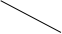 课程星期1-4节5-8节9-11节星期一星期二科技写作（信工)（4-7周） 19-201软件设计与体系结构（17周）科215现代计算机网络（10-16周）科B-102无线通信工程（14-17周）科201星期三人工智能及应用（1-8周）科311高性能计算（11-17周）科311无线通信工程（14-17周）科201星期四现代信号处理（11-17周）科210Frontiers of Information Technology（11-17周）科316科技写作（信工)（4-10周）19-201无线通信工程（14-17周）科201星期五科技写作（软件)（1-9周）科1115Integrated Sensors（9-17周）科207软件设计与体系结构（11-17周）科215星期六现代数字图像处理（1-9周）科B101A高性能计算（11周）科311星期日Frontiers of Information Technology（9周）科316节次课程星期1-4节5-8节9-11节星期一地下水资源勘查与评价（1-6周）科215环境生物工程（1-6周）科201环境生态学（7-12周）科201星期二现代水处理技术（10-17周）科202工程伦理（水环) （1-6周）19-201大气环境健康与气候变化（10-15周）科207星期三硕士文献综述（地质水利)（1-8周）科305硕士文献综述（环境大气生物)（1-8周）科209生态文明建设理论与实践前沿（9-17周）科209可持续发展引论（9-17周）科215高等大气污染控制工程（11-14周）科207水文地质随机方法（11-14周）科202地下水资源勘查与评价（1-5周）科215环境生物工程（1-5周）科201环境生态学（7-12周）科201星期四土壤水动力学  （5-9周）科201水环境遥感  （1-9周）科215气候系统导论（1-9周）科207微生物多样性（1-9周）科201土壤与地下水污染修复技术（10-17周）科404工程伦理（水环)（1-5周）19-201大气环境健康与气候变化（11-15周）科207星期五科学方法与学术规范  （1-4周）19-201土壤水动力学（5-9周）科202生态保护与修复（9-17周）科404高等大气污染控制工程（11-14周）科207水文地质随机方法（11-14周）科202星期六地下水模拟技术（1-4周）科403水资源与环境的计算机技术（5-9周）科B-103地下水模拟技术 （1-4周）科403水资源与环境的计算机技术(5-9周）科B-103 水资源与环境进展（10-17周）科209星期日水利与环境工程案例与经济分析 (8-17周）科311节次课程星期1-4节5-8节9-11节星期一油气田增产技术（1-4周）科-406煤层地质与勘探开发（5-11周）科-406    星期二油气地质地球化学新进展（14-17周）科-406钻井完井新进展（10-14周）科-406有机岩石学（1-4周）科-406人工智能与油气工程（5-9周）科-406碳酸盐岩储层地质学（11-14周）科-201油藏数值模拟（1-6周）科-406提高油气采收率（7-11周）科-406地震储层预测技术（12-17周）科-406储层实验分析技术（5-11周）科-415星期三现代试井分析（1-4周）科-406非常规天然气开发（9-17周）科-406测井地质学应用（1-4周）科-413Petroleum geology frontier（5-11周）科-413碳酸盐岩层序与储层（12-15周）科-413油气田概论（1-6周）科-406油区构造解析（7-13周）科-406星期四现代试井分析（1-4周）科-406硕士文献综述（能源)（1-4周）科-413碳酸盐岩储层地质学（11-14周）科-201钻井完井新进展（12-14周）科-406有机岩石学（1-4周）科-406油气田增产技术（1-5周）科-402煤层地质与勘探开发（5-10周）科-406油藏数值模拟（1-5周）科-406地震储层预测技术（12-16周）科-406储层实验分析技术（5-11周）科-415星期五硕士文献综述（能源)（1-4周）科-413Petroleum geology frontier（5-11周）科-413碳酸盐岩层序与储层（12-15周）科-413油藏驱替理论及应用（1-11周）科-406人工智能与油气工程（5-9周）科-406盆地模拟与资源评价（8-17周）科-414油气田概论（1-5周）科-406油区构造解析（6-13周）科-406星期六提高油气采收率（7-11周）科-406测井地质学应用（1-4周）科-413节次课程星期1-2节3-4节5-6节7-8节9-11节星期一学术规范与论文写作（1-4周）科-207 学术规范与论文写作（1-4周）科-207 公司战略与风险管理（10-14周）科-207公司战略与风险管理（10-14周）科-207中级计量经济学（1-4,7,9-10周）科-306中级计量经济学（5-6,8,11周）科-1114民法原理与实务（1-17周）科-414星期二审计理论与实务（1-12周）科-306审计理论与实务（1-12周）科-306经济管理论文写作（1-8周 9-10节）19-235证据法（1-11周）科-402星期三中级宏观经济学（1-8周）地调楼320国际贸易专题（1-8周）地调楼320物权法（1-12周）科-202公司战略与风险管理（11-14周）科-207星期三金融学（9-17周）科-317复杂系统建模与优化（1-8周）科研楼1114国家公园与自然保护地管理专题（1-8周）地调楼319矿产资源企业风险与技术经济评价（9-17周）地调楼320管理会计理论与实务（3-11周）科-309自然资源管理（1-8周）科-412科技写作（公共管理）（14-17周）科-414刑事诉讼法原理与实务（1-8周）科-411环境法专题（9-17周）科-302金融学（9-17周）科-317复杂系统建模与优化（1-8周）科研楼1114国家公园与自然保护地管理专题（1-8周）地调楼319矿产资源企业风险与技术经济评价（9-17周）地调楼320管理会计理论与实务（3-11周）科-309自然资源管理（1-8周）科-412科技写作（公共管理）（14-17周）科-414刑事诉讼法原理与实务（1-8周）科-411环境法专题（9-17周）科-302物权法（1-12周）科-202公司战略与风险管理（11-14周）科-207星期四社会保障概论（1-11周）科-206合同法实务（1-11周）地调楼320社会保障概论（1-11周）科-206合同法实务（1-11周）地调楼320资源环境经济（9-17周）科-413管理科学进展 （1-11周）科-414营销管理专题（1-8周）地调楼320战略与运营管理专题（9-17）科-402当代中国政府与行政（16-17周）科-406宪法学（1-11周）科-415行政法与行政诉讼法原理与实务（12-17周）科-415管理会计理论与实务（5-18周）科-317资源环境经济（9-17周）科-413管理科学进展 （1-11周）科-414营销管理专题（1-8周）地调楼320战略与运营管理专题（9-17）科-402当代中国政府与行政（16-17周）科-406宪法学（1-11周）科-415行政法与行政诉讼法原理与实务（12-17周）科-415管理会计理论与实务（5-18周）科-317星期五中级宏观经济学（1-11周）地调楼320国际贸易专题（1-11周）地调楼320组织与人力资源管理专题（1-11周）科-306当代中国政府与行政（16-17周）科-406社会研究方法（1-11周）科-409土地法专题（1-11周）科-209组织与人力资源管理专题（1-11周）科-306当代中国政府与行政（16-17周）科-406社会研究方法（1-11周）科-409土地法专题（1-11周）科-209法律职业伦理（1-13周）科-215星期五政治学原理（1-11周）科-414商法专题（9-17周）科-306行政法与行政诉讼法原理与实务（1-8周）科-306政治学原理（1-11周）科-414商法专题（9-17周）科-306行政法与行政诉讼法原理与实务（1-8周）科-306组织与人力资源管理专题（1-11周）科-306当代中国政府与行政（16-17周）科-406社会研究方法（1-11周）科-409土地法专题（1-11周）科-209组织与人力资源管理专题（1-11周）科-306当代中国政府与行政（16-17周）科-406社会研究方法（1-11周）科-409土地法专题（1-11周）科-209法律职业伦理（1-13周）科-215节次课程星期1-2节3-4节5-6节7-8节9-10节星期一外国语言学理论（1-17周）科415口译理论与技巧（1-17周） 教五-523 口译理论与技巧（1-17周） 教五-523 星期二英语诗歌(1-17周) 科-302英语短篇小说（1-17周）科-302 学术写作（外国语言文学）学硕班（1-17周）科-306星期三外国语言文学研究方法（1-17周）科415交替传译（1-17周） 教五-317 交替传译（1-17周） 教五-317 星期四比较文学导论（1-17周）科415高级汉英笔译（1-17周）科415 学术写作（外国语言文学）专硕班（1-17周）科-302二十世纪英美小说(1-17周)科-302 学术写作（外国语言文学）专硕班（1-17周）科-302星期五应用语言学（1-17周）科415地质与文化遗产外译（1-17周）科415认知语言学（1-17周）科415节次课程星期1-4节5-8节9-11节星期一珠宝玉石评估与分级（1-4周）科-309星期二感性设计（14-15周）科-412科技写作（13周 设计学、艺术设计）科-412文献综述（6-9周 设计学、艺术设计）科-404珠宝首饰渠道研究（13周）科-412感性设计（14-15周）科-412科技写作（16周 设计学、艺术设计）科-412星期三文献综述（9-17周 地质学、资源与环境、材料与化工）科-411文献综述（6-9周 设计学、艺术设计）科-403珠宝首饰渠道研究（13-14周）科-412星期四珠宝玉石评估与分级（1-5周）科-309科技写作（12-13周 设计学、艺术设计）科-412设计伦理（7-11周单周）科-412宝石学进展（3-11周）科-412珠宝首饰渠道研究（12-14周）科-412科技写作（15-16周 设计学、艺术设计）科-412星期五宝石学进展（3-11周）科-412感性设计（14-15周）科-412科技写作（12-13周 设计学、艺术设计）科-412珠宝首饰渠道研究（12-13周）科-412感性设计（14-15周）科-412自然文化与艺术（1-11周）科-412设计伦理（5周）科-411节次课程星期1-4节5-8节9-11节星期一海洋地球物理新进展（1-6周）科-402地球物理联合反演（7-13周）科-402星期二星期三地震数据处理和解释（1-8周）地调楼318地球物理并行计算技术（9-17周）地调楼318地球物理探测前沿（1-9周）科-404重磁数据处理与反演（11-15周）科-404星期四地球物理测井新技术（1-8周）地调楼318地震油气储层预测（9-17周）（其中15-17周在教五楼319）地调楼318现代电磁探测技术（1-11周）地调楼318海洋地球物理新进展（1-5周）科-402地球物理联合反演（7-12周）科-402星期五工程与环境灾害地球物理（1-11周）地调楼318天然地震技术新进展（1-8周）地调楼318三维地质建模与可视化（9-17周）地调楼318地球物理探测前沿（1-9周）科-404重磁数据处理与反演（10-15周）科-404星期六工程伦理（1-3周）19-201硕士文献综述（地信）-控制及电子（5-12周）科-305硕士文献综述（地信）（5-12周）19-201地球动力学（1-8周）科-305现代地球物理仪器与智能控制（9-17周）科-305星期日工程伦理（1-3周）19-201位场理论（9-17周）地调楼318智能仪器与检测技术（1-8周）科-305环境与工程电法（9-17周）地调楼318节次课程星期1-4节5-8节9-11节星期一海洋油气地质与勘探进展（1-6周）科310星期二地震地层学（1-3周）科310地震地层学（4周）科516海洋环境影响评价（5-7周）科317星期三天然气水合物地质学（1-6周）科310古海洋学（6-9周）科202海岸带地质与环境（11-13周）科310海洋油气地质与勘探进展（1-5周）科310星期四海洋沉积学（7-15周）科404硕士文献综述（1-3周，7-8周）科404旋回沉积学（9-13周）科310星期五Matlab及地质应用（1-9周）科209地震地层学（1-2周）科310地震地层学（3-4周）科516海洋环境影响评价（第5周）科317海岸带地质与环境（11-13周）科310星期六硕士文献综述（第8周）科403硕士文献综述（第8周）科403星期日硕士文献综述（第8周）科403节次课程星期1-4节5-8节9-11节星期一微波遥感原理与地学应用（1-6周）科209资源学研究方法与应用（1-11周）科207土地整治勘查技术与方法（10周9-10节）科403星期二科技文献综述（土地类）（1-4周）科311自然经济学（5-9周）科202景观生态学（1-4周）科207工程伦理（土科测绘类）（1-6周）科403星期三GNSS/IMU组合导航及应用（1-4周）科202测绘科学与技术发展（5-8周）科405硕士文献综述（土科测绘类）测绘（9-17周）科405微波遥感原理与地学应用（1-5周）科209土地整治勘查技术与方法（1-10周）科403星期四不动产估价理论与实践（1-4周）科201遥感图像理解（1-11周）科403科技文献综述（土地类）（1-4周）科311自然经济学（5-9周）科202LiDAR技术与三维建模（1-11周）科209工程伦理（土科土地类）（1-11周）科209工程伦理（土科测绘类）（1-5周）科403星期五定量地图制图理论与开发方法（1-7周）科201硕士文献综述（土科测绘类）测绘（9-17周）科405GNSS/IMU组合导航及应用（1-4周）科202定量地图制图理论与开发方法（9-11周）科201Analysis and Application of the Big Data of Remote Sensing Image（1-11周）科209星期六景观生态学（1-5周）科202不动产估价理论与实践（1-4周）科201节次课程星期1-4节5-8节9-11节星期一素质拓展（1-8周） 体育部会议室（理论+野外实践）星期二体育社会学（1-9周）科206体育教学论（10-17周）科206星期三户外急救（1-8周）科415运动训练学（9-17周）科306定向越野（2-10周）体育部会议室（理论+野外实践）星期四野外生存（1-10周）科306运动生理学（1-9周）体育部会议室星期五体育学研究方向文献综述（硕士）（1-4周）科415体育前沿英文文献阅读与讨论（5-8周）体育部会议室星期六攀岩（12-13周）操场攀岩场地攀岩（12-13周）操场攀岩场地星期日攀岩（12-13周）操场攀岩场地攀岩（12-13周）操场攀岩场地节次课程星期1-4节5-8节9-11节星期一星期二中国哲学史专题研究（1-11周）科-302星期三马克思主义中国化专题研究（5-13周）科-207科技写作（马院）（1-8周）科-302思想政治教育学原理与方法专题（1-8周）科-210星期四西方哲学史专题研究（1-11周）科-302星期五咨询心理学（1-11周）科-302中国近现代史学理论与方法研究（3-13周）科-402节次课程星期1-2节3-4节5-6节7-8节7-8节9-10节9-10节星期一星期二高等量子力学（10-17周）科207高等量子力学（10-17周）科207高等量子力学（10-17周）科207化学研究进展（2-9周）科215化学研究进展（2-9周）科215星期三最优化方法（1-14周）科316最优化方法（1-14周）科316星期三试验设计最优化（1-8周）教五楼420新能源材料物理（9-17周）科201试验设计最优化（1-8周）教五楼420新能源材料物理（9-17周）科201试验设计最优化（1-8周）教五楼420新能源材料物理（9-17周）科201星期四矿物物理学（第9周）地调楼319矿物物理学（第9周）地调楼319矿物物理学（11-17周）地调楼319硕士文献综述（1-9周）地调楼319矿物物理学（11-17周）地调楼319硕士文献综述（1-9周）地调楼319矿物物理学（11-17周）地调楼319硕士文献综述（1-9周）地调楼319星期五最优化方法（1-14周）科316星期五现代物理实验（1-9周）教五楼409现代物理实验（1-9周）教五楼409星期六机器学习（1-12周）科404机器学习（1-12周）科404机器学习（1-12周）科404星期日矩阵计算（5-14周）科404矩阵计算（5-14周）科404随机过程（1-14周）科404随机过程（1-14周）科404随机过程（1-14周）科404节次课程星期1-4节5-8节9-11节星期一星期二岩矿现代测试技术与方法（9-17周）科409星期三星期四岩矿现代测试技术与方法（9-17周）科409星期五星期六节次课程星期1-4节5-8节星期一星期二星期三中国传统教育思想专题（1-8周）科306星期四教育哲学(1-15周）科306星期五